Relevant Annexures for the TENDER DOCUMENTS FOR RTC DINING HALL  28 NOVEMBER 2020Annex IIDetails of Premises Layout and Kitchen EquipmentAttached to this Annex are the following documents / sketches:The plan of the Mess showing the layout with the kitchen equipment and the stores on the ground floor beneath the kitchen.The list of Stainless Steel Kitchen Equipment that will be provided with each facility.Note:The work spaces of the Dining Hall consists of a large fully equipped kitchen, dish washing area, office and toilets on the Dining level and a Stores located on the ground floor.A list of the furniture (consisting of mainly tables, chairs and benches) for the premises will be handed over to the successful Contractor at a later date.Annex IIIFinancial terms and Financial Bid FormFor providing the Dining hall services, the Contractor will be paid monthly fees/payments. The monthly payment will consist of two components:Baseline/fixed payment for each meal: Depending on the number of boarders enrolled at the beginning of each semester, the baseline student numbers will be established using the historical percentage of attendees for each meal of Breakfast, Lunch and Dinner respectively worked out by RTC. The Contractor will need to quote the meal price for each meal which when multiplied with the baseline student numbers will determine the fixed amount payable monthly to the contractor for each meal as the base payment. The base payment will be paid for all 7 days a week for meeting at least the monthly averaged minimum baseline participation numbers during the weekdays. It must be noted that the participation rates during the weekends and holidays are NOT ACCOUNTED FOR in the calculations of these monthly average participation numbers so that the Contractor is able to focus on providing quality service at an affordable meal cost. In fact the Dining Services are significantly under-utilized during the weekends with actual usage averaging within the range of 15% to 30% across three meals. Therefore, the obvious savings from weekends and holidays are anticipated to flow back in providing quality service at an affordable meal cost as well as to compensate for other associated operational costs and improve the overall quality of food services. There will also be an additional revenue from the Lunches served to Day Scholar students and employees. Bidders are requested to take note of this and factor it in the quotations accordingly. The baseline payments will be worked out as per the following table:Variable / incentive payment and penalties: Using the tracking system as explained in clause 9 of the contract conditions (Annex-II), monthly average of actual students/boarders participation for each meal will be worked out at the end of the month. Recognizing that not all students eat consistently at the dining hall during weekends and holidays, the data for those weekends and RTC holidays will NOT BE COUNTED towards the calculation of monthly averages for each meal respectively.  Should this monthly averages exceed the baseline student numbers or baseline participation, bonuses will be paid accordingly as per the slab rates mentioned below: The bonus/incentive structure for the respective meals have been outlined as follows: Bonus Structure for BreakfastBonus Structure for LunchBonus Structure for DinnerPerformance Security: The performance security will be calculated as 10% of the base contract value, i.e.  Table I total: Base amount per year.  Deductions for non-fulfilment of the contractual obligations as outlined in the terms and conditions above or any other recoveries will be applied out of the monthly amount payable. Calculation of the Monthly Average : The following template will be used to calculate the monthly average number of attendees to derive the students numbers for (a) and (c) above: Template for Calculation of the Monthly Payment:MEAL-WISE TRACKING FORM FOR MESS SERVICE 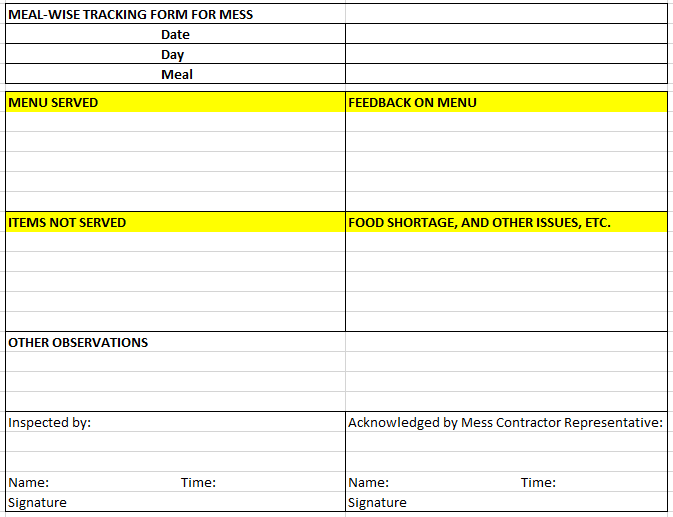 FINANCIAL BID FORMThe Contractor after having read, understood and accepted to all the terms and conditions as stated above is required to complete the financial bid form as follows:Annex IV: Background and other details of the bidderPlease provide your background and other relevant details in the following format and use additional sheets if necessary. Annex V: Sample Menus for at least one weekThe bidder should propose a sample menu for a week as per format provided below:Checklist for submission of your bidsAcceptance of all the terms and conditions, i.e. all the pages of the tender document will need to be duly signed.Complete the Financial Bid Form (Annex III)Complete Annex IV: Background and other details of the bidderProvide Sample Menus (Annex V)Attach copy of Valid Trade License, Tax Clearance Certificate Bid SecurityAttach any other documents highlighting your experience in similar business which would be useful for the evaluation process. Table I: Base Payment Structure for Regular Boarders (inclusive of BSc Nursing Students’ Academic session/calendar*) Table I: Base Payment Structure for Regular Boarders (inclusive of BSc Nursing Students’ Academic session/calendar*) Table I: Base Payment Structure for Regular Boarders (inclusive of BSc Nursing Students’ Academic session/calendar*) Table I: Base Payment Structure for Regular Boarders (inclusive of BSc Nursing Students’ Academic session/calendar*) Table I: Base Payment Structure for Regular Boarders (inclusive of BSc Nursing Students’ Academic session/calendar*) Table I: Base Payment Structure for Regular Boarders (inclusive of BSc Nursing Students’ Academic session/calendar*) Table I: Base Payment Structure for Regular Boarders (inclusive of BSc Nursing Students’ Academic session/calendar*) MealNo. of Boarders**Baseline student %Baseline Number of BoardersCost per meal (to be quoted in Nu.)Amount Per day (Nu.)Amount Per month in Semester (Nu.)MealNo. of Boarders**Baseline student %NCN x CN x C x 30 or 31***Breakfast63845%287BLunch63860%383LDinner63850%319DTotal cost of meal per student per dayTotal cost of meal per student per dayTotal cost of meal per student per dayTotal cost of meal per student per day*Academic session for BSc Nursing Students will have slightly extended calendar as per their programme requirements during which the Dining services will need to be provided.**No. of Boarders will be determined at the beginning of each semester including International Students and will be adjusted for BSc Nursing students on field placement.*** or actual number of days in partial months during a semester*Academic session for BSc Nursing Students will have slightly extended calendar as per their programme requirements during which the Dining services will need to be provided.**No. of Boarders will be determined at the beginning of each semester including International Students and will be adjusted for BSc Nursing students on field placement.*** or actual number of days in partial months during a semester*Academic session for BSc Nursing Students will have slightly extended calendar as per their programme requirements during which the Dining services will need to be provided.**No. of Boarders will be determined at the beginning of each semester including International Students and will be adjusted for BSc Nursing students on field placement.*** or actual number of days in partial months during a semester*Academic session for BSc Nursing Students will have slightly extended calendar as per their programme requirements during which the Dining services will need to be provided.**No. of Boarders will be determined at the beginning of each semester including International Students and will be adjusted for BSc Nursing students on field placement.*** or actual number of days in partial months during a semester*Academic session for BSc Nursing Students will have slightly extended calendar as per their programme requirements during which the Dining services will need to be provided.**No. of Boarders will be determined at the beginning of each semester including International Students and will be adjusted for BSc Nursing students on field placement.*** or actual number of days in partial months during a semesterTotal amount payable per dayTotal amount payable per dayTotal amount payable per dayTotal amount payable per dayTotal amount payable per dayANo. of days Per month**No. of days Per month**No. of days Per month**No. of days Per month**No. of days Per month**30 or 31Monthly Base PaymentMonthly Base PaymentMonthly Base PaymentMonthly Base PaymentMonthly Base PaymentA x 30 or 31No. of days in a Semester (estimated) No. of days in a Semester (estimated) No. of days in a Semester (estimated) No. of days in a Semester (estimated) No. of days in a Semester (estimated) 130Base amount per semesterBase amount per semesterBase amount per semesterBase amount per semesterBase amount per semester130  x ANo. of Semesters in a yearNo. of Semesters in a yearNo. of Semesters in a yearNo. of Semesters in a yearNo. of Semesters in a year2Table I total: Base amount per yearTable I total: Base amount per yearTable I total: Base amount per yearTable I total: Base amount per yearTable I total: Base amount per year130 x A x 2BONUS for exceeding the baseline % for breakfastParticipation % for BreakfastIncentive Bonus % on the Monthly Base Amount for BreakfastBONUS for exceeding the baseline % for breakfast46% to 50%7% of B from Table IBONUS for exceeding the baseline % for breakfast51% to 55%12%BONUS for exceeding the baseline % for breakfast56% to 60%18%BONUS for exceeding the baseline % for breakfast61% to 65%24%BONUS for exceeding the baseline % for breakfast66% to 70%30%BONUS for exceeding the baseline % for breakfast71% to 75%37%BONUS for exceeding the baseline % for LunchParticipation % for LunchIncentive Bonus % on the Monthly Base Amount for LunchBONUS for exceeding the baseline % for Lunch61% to 65%7% of L from Table IBONUS for exceeding the baseline % for Lunch66% to 70%12%BONUS for exceeding the baseline % for Lunch71% to 75%18%BONUS for exceeding the baseline % for Lunch76% to 80%24%BONUS for exceeding the baseline % for Lunch81% to 85%30%BONUS for exceeding the baseline % for Lunch86% to 90%37%BONUS for exceeding the baseline % for DinnerParticipation % for DinnerIncentive Bonus % on the Monthly Base Amount for DinnerBONUS for exceeding the baseline % for Dinner51% to 55%7% of D from Table IBONUS for exceeding the baseline % for Dinner56% to 60%12%BONUS for exceeding the baseline % for Dinner61% to 65%18%BONUS for exceeding the baseline % for Dinner66% to 70%24%BONUS for exceeding the baseline % for Dinner71% to 75%30%BONUS for exceeding the baseline % for Dinner76% to 80%37%DateDayBreakfastBreakfastBreakfastLunchLunchLunchDinnerDinnerDinnerDateDayActual Count of BoardersTotal Boarders% of Actual BoardersActual Count of BoardersTotal Boarders% of Actual BoardersActual Count of BoardersTotal Boarders% of Actual Boarders1Mon2Tue3Wed4Thur5Fri6SatNot included in the monthly averageNot included in the monthly averageNot included in the monthly averageNot included in the monthly averageNot included in the monthly averageNot included in the monthly averageNot included in the monthly averageNot included in the monthly averageNot included in the monthly average7SunNot included in the monthly averageNot included in the monthly averageNot included in the monthly averageNot included in the monthly averageNot included in the monthly averageNot included in the monthly averageNot included in the monthly averageNot included in the monthly averageNot included in the monthly average8Mon9Tue10Wed11Thur12Fri13SatNot included in the monthly averageNot included in the monthly averageNot included in the monthly averageNot included in the monthly averageNot included in the monthly averageNot included in the monthly averageNot included in the monthly averageNot included in the monthly averageNot included in the monthly average14SunNot included in the monthly averageNot included in the monthly averageNot included in the monthly averageNot included in the monthly averageNot included in the monthly averageNot included in the monthly averageNot included in the monthly averageNot included in the monthly averageNot included in the monthly average15Mon16Tue17Wed18Thur19Fri20SatNot included in the monthly averageNot included in the monthly averageNot included in the monthly averageNot included in the monthly averageNot included in the monthly averageNot included in the monthly averageNot included in the monthly averageNot included in the monthly averageNot included in the monthly average21SunNot included in the monthly averageNot included in the monthly averageNot included in the monthly averageNot included in the monthly averageNot included in the monthly averageNot included in the monthly averageNot included in the monthly averageNot included in the monthly averageNot included in the monthly average22Mon23Tue24Wed25Thur26Fri27SatNot included in the monthly averageNot included in the monthly averageNot included in the monthly averageNot included in the monthly averageNot included in the monthly averageNot included in the monthly averageNot included in the monthly averageNot included in the monthly averageNot included in the monthly average28SunNot included in the monthly averageNot included in the monthly averageNot included in the monthly averageNot included in the monthly averageNot included in the monthly averageNot included in the monthly averageNot included in the monthly averageNot included in the monthly averageNot included in the monthly average29Mon30Tue31WedMonthly Average of Actual Count of participationMonthly Average of Actual Count of participationMonthly Average of Actual Count of participationMonthly Average of Actual Count of participationMonthly Average = X%Monthly Average = Y%Monthly Average = Z%MealBaseline % Participation RequirementNo. of Boarders as per BaselineNo. of DaysRate Per Meal (Nu.)Baseline AmountActual % Participation (Monthly average)Bonus %(if applicable based on actual participation )Bonus Amt.Total Amount PayableMeal(1)(2)(3)(1)x(2)x(3)=(4)As calculated above (5)(4)x(5)=(6)(4)+(6)BreakfastX%Based on SlabLunchY%Based on SlabDinnerZ%Based on SlabTotal Gross Monthly Amount PayableTotal Gross Monthly Amount PayableTotal Gross Monthly Amount PayableTotal Gross Monthly Amount PayableTotal Gross Monthly Amount PayableTotal Gross Monthly Amount PayableTotal Gross Monthly Amount PayableTotal Gross Monthly Amount PayableTotal Gross Monthly Amount Payable(7)Less: Penalty for non-Fulfilment of contractual obligation/terms and unacceptable standard of service and food quality Less: Penalty for non-Fulfilment of contractual obligation/terms and unacceptable standard of service and food quality Less: Penalty for non-Fulfilment of contractual obligation/terms and unacceptable standard of service and food quality Less: Penalty for non-Fulfilment of contractual obligation/terms and unacceptable standard of service and food quality Less: Penalty for non-Fulfilment of contractual obligation/terms and unacceptable standard of service and food quality Less: Penalty for non-Fulfilment of contractual obligation/terms and unacceptable standard of service and food quality Less: Penalty for non-Fulfilment of contractual obligation/terms and unacceptable standard of service and food quality Less: Penalty for non-Fulfilment of contractual obligation/terms and unacceptable standard of service and food quality Less: Penalty for non-Fulfilment of contractual obligation/terms and unacceptable standard of service and food quality (8)Less: Other Dues if anyLess: Other Dues if anyLess: Other Dues if anyLess: Other Dues if anyLess: Other Dues if anyLess: Other Dues if anyLess: Other Dues if anyLess: Other Dues if anyLess: Other Dues if any(9)Net Monthly Amount Payable Net Monthly Amount Payable Net Monthly Amount Payable Net Monthly Amount Payable Net Monthly Amount Payable Net Monthly Amount Payable Net Monthly Amount Payable Net Monthly Amount Payable Net Monthly Amount Payable (7)-(8)-(9)Table I: Base Payment Structure for Regular Boarders (inclusive of BSc Nursing Students’ Academic session/calendar*)Table I: Base Payment Structure for Regular Boarders (inclusive of BSc Nursing Students’ Academic session/calendar*)Table I: Base Payment Structure for Regular Boarders (inclusive of BSc Nursing Students’ Academic session/calendar*)Table I: Base Payment Structure for Regular Boarders (inclusive of BSc Nursing Students’ Academic session/calendar*)Table I: Base Payment Structure for Regular Boarders (inclusive of BSc Nursing Students’ Academic session/calendar*)Table I: Base Payment Structure for Regular Boarders (inclusive of BSc Nursing Students’ Academic session/calendar*)Table I: Base Payment Structure for Regular Boarders (inclusive of BSc Nursing Students’ Academic session/calendar*)MealNo. of Boarders**Baseline student %Baseline Number of BoardersCost per meal (to be quoted)Amount Per day (Nu.)Amount Per month (Nu.)***MealNo. of Boarders**Baseline student %NCN x CN x C x 30Breakfast63845%287Lunch63860%383Dinner63850%319Total cost of meal per student per dayTotal cost of meal per student per dayTotal cost of meal per student per dayTotal cost of meal per student per day*Academic session for BSc Nursing Students will have slightly extended calendar as per their programme requirements during which the Dining services will need to be provided.**No. of Boarders will be determined at the beginning of each semester including International Students and will be adjusted for BSc Nursing students on field placement.** or actual number of days in partial months in Semester*Academic session for BSc Nursing Students will have slightly extended calendar as per their programme requirements during which the Dining services will need to be provided.**No. of Boarders will be determined at the beginning of each semester including International Students and will be adjusted for BSc Nursing students on field placement.** or actual number of days in partial months in Semester*Academic session for BSc Nursing Students will have slightly extended calendar as per their programme requirements during which the Dining services will need to be provided.**No. of Boarders will be determined at the beginning of each semester including International Students and will be adjusted for BSc Nursing students on field placement.** or actual number of days in partial months in Semester*Academic session for BSc Nursing Students will have slightly extended calendar as per their programme requirements during which the Dining services will need to be provided.**No. of Boarders will be determined at the beginning of each semester including International Students and will be adjusted for BSc Nursing students on field placement.** or actual number of days in partial months in Semester*Academic session for BSc Nursing Students will have slightly extended calendar as per their programme requirements during which the Dining services will need to be provided.**No. of Boarders will be determined at the beginning of each semester including International Students and will be adjusted for BSc Nursing students on field placement.** or actual number of days in partial months in SemesterTotal amount payable per day (Sum of Breakfast + Lunch + Dinner)Total amount payable per day (Sum of Breakfast + Lunch + Dinner)Total amount payable per day (Sum of Breakfast + Lunch + Dinner)Total amount payable per day (Sum of Breakfast + Lunch + Dinner)Total amount payable per day (Sum of Breakfast + Lunch + Dinner)ANo. of days in a Semester (estimated) No. of days in a Semester (estimated) No. of days in a Semester (estimated) No. of days in a Semester (estimated) No. of days in a Semester (estimated) 130Base amount per semester (130 x Amount per Day)Base amount per semester (130 x Amount per Day)Base amount per semester (130 x Amount per Day)Base amount per semester (130 x Amount per Day)Base amount per semester (130 x Amount per Day)A x 130No. of Semesters in a yearNo. of Semesters in a yearNo. of Semesters in a yearNo. of Semesters in a yearNo. of Semesters in a year2Base amount per year = base amount per semester x 2Base amount per year = base amount per semester x 2Base amount per year = base amount per semester x 2Base amount per year = base amount per semester x 2Base amount per year = base amount per semester x 2A x 130 x 2Name of the Establishment  as in Trade License:_______________________________Name of the Proprietor:___________________________________License No.____________________ Year of Establishment: __________________ Address:Name of the Authorized person who will manage the Dining Hall/Mess:_______________________Contact no. of the Authorized Person_____________________Please state your experiences in managing food facilities/restaurants in the past:Please state your financial capability and the firm’s potential to provide adequate working capital, vehicles, etc.:Please specify the number of staff and their composition/mix you intend to have with you on a full-time basis. For cooking staff, also provide details on their professional cooking experience: Please specify your existing and potential contacts or network of suppliers for grocery, vegetables and other supplies for the operations of the dining hall. Having adequate supply chain for the supplies would be essential for fulfilling the expectations and you are expected to provide as much detailed information.Any other information in support of your bid:WeekdayBreakfastLunchDinnerMondayMondayMondayMondayMondayMondayMondayMondayMondayMondayMondayTuesdayTuesdayTuesdayTuesdayTuesdayTuesdayTuesdayTuesdayTuesdayTuesdayTuesdayWednesdayWednesdayWednesdayWednesdayWednesdayWednesdayWednesdayWednesdayWednesdayWednesdayWednesdayThursdayThursdayThursdayThursdayThursdayThursdayThursdayThursdayThursdayThursdayThursdayFridayFridayFridayFridayFridayFridayFridayFridayFridayFridayFridaySaturdaySaturdaySaturdaySaturdaySaturdaySaturdaySaturdaySaturdaySaturdaySaturdaySaturdaySaturdaySundaySundaySundaySundaySundaySundaySundaySundaySundaySundaySundayAny other options or details:Any other options or details:Any other options or details:Any other options or details: